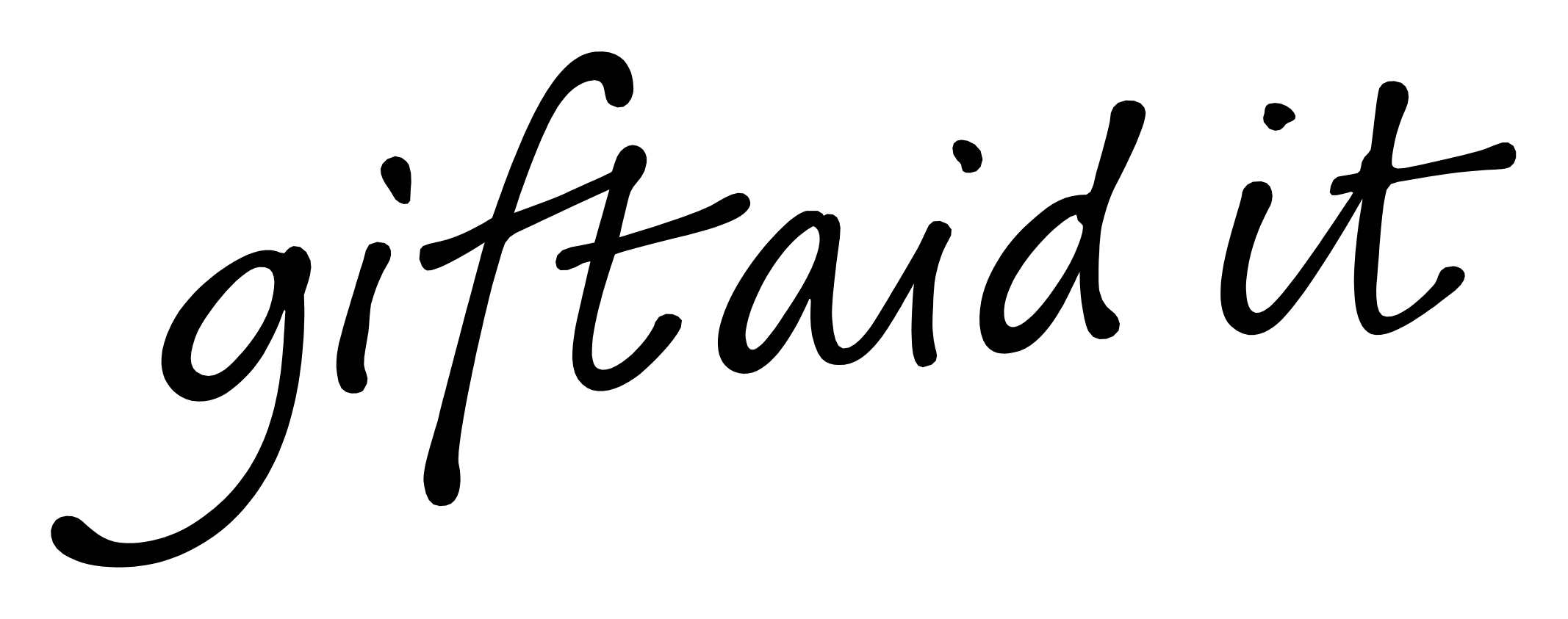 GIFT AID DECLARATIONBoost your donation by 25p of Gift Aid for every £1 you donateI want to Gift Aid all the donations I have made sinceand all donations I make in the future.I am a UK taxpayer and understand that if I pay less Income Tax and/or Capital Gains Tax than the amount of Gift Aid claimed on all my donations in that tax year it is my responsibility to pay any difference.
Signature	Date 	/	/20	NotesGift Aid is reclaimed by the church from the tax you pay for the current tax year. Your address is needed to identify you as a current UK taxpayer.Please notify the church if you:want to cancel this declaration
change your name or home address
no longer pay sufficient tax on your income and/or capital gains.If you pay Income Tax at the higher or additional rate and want to receive the additional tax relief due to you, you must include all your Gift Aid donations on your Self-Assessment tax return or ask HM Revenue and Customs to adjust your tax code.HMRC requires that all payments made are in a verifiable form.